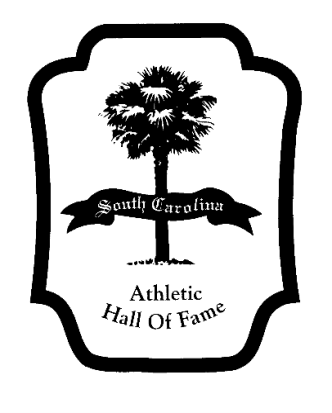 Nomination Form for Induction into the South Carolina Athletic Hall of FameName of individual being nominated:Maiden name (if applicable):Nominee’s Email:Nominee’s mailing address: Best phone number for nominee:Nominee’s high school & graduation year:Nominee’s college/university attended/graduated from and years:Sports lettered in and honors received in college and years:Nominee’s professional career:Nominee’s primary work experience and place(s):Professional affiliations and honors:Why should this individual be considered for enshrinement?Date submitted:Submitted by & contact information:Mail this form and all support information to:South Carolina Athletic Hall of Famec/o Ephraim Ulmer1501 Main Street, Ste. 400Columbia, South Carolina 29201Email to:eph.ulmer@gmail.comPLEASE, NO PHONE CALLS